IEEE P802.11
Wireless LANsAbstractThis document proposes comment resolutions for CIDs 2124, 1248, 1242, 1245, 1258, 1801, 2108, 2211, 2222, and 2223R0: initial version on April 11, 2023.CID 2124, 1248, 1242Discussions for CID 1248For SBP, it is assumed that the sensing application sits at the SBP initiator, so the SBP initiator knows requirements for sensing, such as the duration of SBP, number of sensing responders, parameters for sensing measurements, etc. The duration of SBP should be determined and indicated by the SBP initiator when sending the SBP Request frame during the SBP setup. And, the duration is not a negotiable parameter. Therefore, we need to differentiate the value of the SBP procedure timer between the SBP Request frame and the SBP Response frame.Modification for CID 2142 and 1248To TGbf Editor: Please delete the text in P116 from L1 to L5, and modify the following texts in P116L7. If the SBP Request subfield is to 1,— The Sensing Responder subfield is set to 1 to indicate ……To TGbf Editor: Please modify the following text in P116L63.If the SBP Request subfield is to 0:— The Sensing Responder subfield is reserved.…Modification for CID 1242To TGbf Editor: Please modify the text in P191L16 in D1.0 as follows.The SBP procedure expiry timer value is indicated in the SBP Request frame (see 9.6.7.54 ((Protected) SBP Request frame format)). Upon expiry of the corresponding SBP procedure expiry timer, the SBP procedure is considered terminated (see 11.55.2.4 (Termination)).CID 1245Discussions for CID 1245Given the three status codes, i.e., SUCCESS, REJECTED_WITH_SUGGESTED_CHANGES and REQUEST_DECLINED, the spec only specifies the MLME-SBP.response primitive parameters when the status code is set to SUCCESS or REJECTED_WITH_SUGGESTED_CHANGES, but lacks the case where the status code is set to REQUEST_DECLINED, which should be added to the spec. Modification for CID 1245To TGbf Editor: Please add the text after P191L44 in D1.0 as follows.CID 1258, 1801Modification for CID 124511.55.2 SBP procedure11.55.2.1 GeneralSBP is a procedure that allows a non-AP STA to request an AP to perform WLAN sensing (see 11.55.1(WLAN sensing procedure)) on its behalf.Implementation of SBP is optional.To TGbf Editor: Please modify the following text from P190L56.A STA in which both dot11WLANSensingImplemented and dot11SBPImplemented are true shall set the SBP field of the Extended Capabilities element to 1.A STA in which dot11SBPImplemented is false shall set the SBP field of the Extended Capabilities element to 0.A non-AP STA may act as SBP initiator when both dot11WLANSensingImplemented and dot11SBPImplemented are true.An AP may act as SBP responder when both dot11WLANSensingImplemented and dot11SBPImplemented are true.To TGbf Editor: Please add the following text to P191L3.CID 2108, 2211Discussions for CID 2108, 2211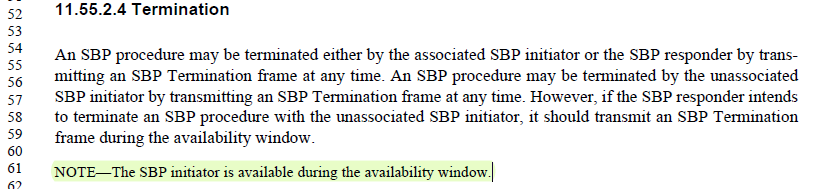 The NOTE is attached to the Termination section, which specifies if the AP intends to terminate an SBP with an unassociated SBP initiator, it should transmit the SBP Termination frame during the availability window, and hence this NOTE. The NOTE can easily give a wrong impression that an SBP initiator is always available during the AW, which is not true. The proposed modification is proposed.Modification for CID 2108, 2211To TGbf Editor: Please modify the NOTE in P194L61 as follows.NOTE – The SBP initiator is available during the availability window.CID 2222, 2223Discussions for CID 2222In the 11bf spec, we have other places with the references that are not present in the 11bf spec, and this Editor’s Note does not suggest any action to take on the 11bf spec.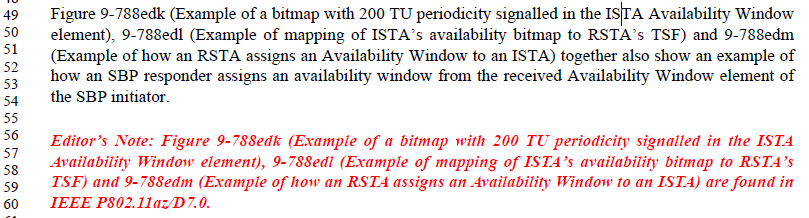 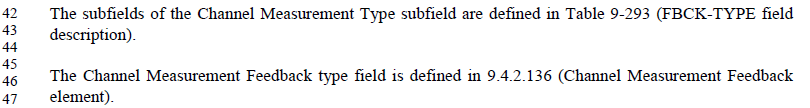 SP: Do you agree to the resolutions provided for CIDs 2124, 1248, 1242, 1245, 1258, 1801, 2108, 2211, 2222, and 2223 to be included in the latest 11bf Draft?Y/N/ALB272 CR for SBP CID – part 1LB272 CR for SBP CID – part 1LB272 CR for SBP CID – part 1LB272 CR for SBP CID – part 1LB272 CR for SBP CID – part 1Date:  2023-04-11Date:  2023-04-11Date:  2023-04-11Date:  2023-04-11Date:  2023-04-11Author(s):Author(s):Author(s):Author(s):Author(s):NameAffiliationAddressPhoneemailNarengerileHuaweiShenzhen, Chinanarengerile@huawei.comStephen McCannHuaweiRui DuHuaweiMengshi HuHuaweiZhuqing TangHuaweiYiyan ZhangHuaweiCIDPageCommentProposed changeProposed resolution2124116.02Confusing termPerhaps change "The SBP Procedure Expiry Exponent value is equal to" to "The SBP Procedure Expiry value is equal to"REVISED. Agree with the commenter in principle. Please incorporate the modifications specified in 23/0626r0 (https://mentor.ieee.org/802.11/dcn/23/11-23-0626-00-00bf-lb272-cr-for-sbp-cid-part-1.docx) for CID 2124.1248116.1I believe the SBP Procedure Expiry Exponent subfield shall not be reserved only when the SBP Request field is set to 1.  If this is true, move 116.1-5 to be the first item below "If the SBP Request subfield is set to 1" in 116.7.  And also define that this subfield is reserved when the SBP Request subfield is set to 0.As suggested.REVISED. Agree with the commenter in principle. Please refer to the discussions and modifications given in 23/0626r0 (https://mentor.ieee.org/802.11/dcn/23/11-23-0626-00-00bf-lb272-cr-for-sbp-cid-part-1.docx) for CID 12481242191.16Replace "SBP procedure expiry timer value is indicated in the SBP Request frame..." with "SBP procedure expiry timer value is indicated in the SBP Parameters element within the SBP Request frame..."As suggested.REVISED. Agree with the commenter in principle. Please incorporate the modifications specified in 23/0626r0 (https://mentor.ieee.org/802.11/dcn/23/11-23-0626-00-00bf-lb272-cr-for-sbp-cid-part-1.docx) for CID 1242.CIDPageCommentProposed changeProposed resolution1245191.35191.34-38 defines behavior for REJECTED_WITH_SUGGESTED_CHANGES; and 191.39-44, for SUCCESS.  A paragraph is needed for the REQUEST_DECLINED case.  Specifically, normative text is needed to define that .response primitive shall not include Sensing MeasurementParameter nor SBPParameters in this case.As suggested.REVISED. Agree with the commenter in principle. Please refer to the discussions and modifications given in 23/0626r0 (https://mentor.ieee.org/802.11/dcn/23/11-23-0626-00-00bf-lb272-cr-for-sbp-cid-part-1.docx) for CID 1245CIDPageCommentProposed changeProposed resolution1258194.5211.55.2.4 uses the terms "associated SBP initiator" and "unassociated SBP initiator" without definition.Either define these two terms or remove these terms from the subclause.REVISED. Agree with the commenters in principle. For WLAN sensing, the terms associated non-AP STA and unassociated non-AP STA are clear in subclause 11. But, the spec does not mention the association state in the context of SBP.Please refer to the modifications given in 23/0626r0 (https://mentor.ieee.org/802.11/dcn/23/11-23-0626-00-00bf-lb272-cr-for-sbp-cid-part-1.docx) for CID 12581801190.48Specification should menton about associateion state for SBP procedureadd sentence like belowthe SBP initiator non-AP STA may associate with the SBP responder AP.REVISED. Agree with the commenters in principle. For WLAN sensing, the terms associated non-AP STA and unassociated non-AP STA are clear in subclause 11. But, the spec does not mention the association state in the context of SBP.Please refer to the modifications given in 23/0626r0 (https://mentor.ieee.org/802.11/dcn/23/11-23-0626-00-00bf-lb272-cr-for-sbp-cid-part-1.docx) for CID 1258CIDPageCommentProposed changeProposed resolution2108194.61The sentence "The SBP initiator is available during the availability window" is confusingIt can change to "The SBP initiator is available for SBP reporting or for TB sensing measurement instance if the SBP initiator intends to be a sensing responder."REVISED. Agree with the commenter in principle. Please refer to the discussions and modifications given in 23/0626r0 (https://mentor.ieee.org/802.11/dcn/23/11-23-0626-00-00bf-lb272-cr-for-sbp-cid-part-1.docx) for CID 2108, 2211.2211194.61This NOTE is inaccurate. If the SBP initiator is unassociated to the AP, AP cannot guarantee that the SBP initiator will be available during the scheduled window.Remove the NOTE if not clarified.REVISED. Agree with the commenter in principle. Please refer to the discussions and modifications given in 23/0626r0 (https://mentor.ieee.org/802.11/dcn/23/11-23-0626-00-00bf-lb272-cr-for-sbp-cid-part-1.docx) for CID 2108, 2211.CIDPageCommentProposed changeProposed resolution2222193.56In 11bf draft, there are other subclauses that are referenced without a NOTE. There is no need to have this NOTE.Delete the NOTE.ACCEPTED. A brief discussion is given in 23/0626r0 (https://mentor.ieee.org/802.11/dcn/23/11-23-0626-00-00bf-lb272-cr-for-sbp-cid-part-1.docx) for CID 2222.2223194.05Typo.Change "for SBP from and SBP initiator" to "for SBP from SBP initiator"ACCEPTED.